Western Australia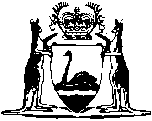 Royal Style and Titles Act 1947Western AustraliaRoyal Style and Titles Act 1947Contents1.	Short title and commencement	13.	Royal Style and Titles	1Notes	Compilation table	1Western AustraliaRoyal Style and Titles Act 1947 An Act relating to the Royal Style and Titles of His Majesty. 1.	Short title and commencement 		This Act may be cited as the Royal Style and Titles Act 1947, and shall come into operation on a date to be fixed by proclamation 1.[2. 	Deleted: No. 11 of 1953 s. 3.] 3.	Royal Style and Titles 	(1)	Where the Style and Titles appertaining to the Crown appear in an Act, schedule, form, regulation, rule, rule of court, local law or by-law, enacted, prescribed or made in, pursuant to, or under the authority of an Act, they are amended by substituting for them, the Styles and Titles set forth in the Schedule to this Act 2.	(2)	When and as often as the Style and Titles appertaining to the Crown are altered, the Governor may by proclamation declare that the Style and Titles as so altered shall be substituted for the Style and Titles appearing in any Act, schedule, form, regulation, rule, rule of court, local law or by-law, enacted, prescribed or made in, pursuant to or under the authority of an Act 3.	[Section 3 inserted: No. 11 of 1953 s. 4; amended: No. 14 of 1996 s. 4.] Notes1	This reprint is a compilation as at 24 September 2004 of the Royal Style and Titles Act 1947 and includes the amendments made by the other written laws referred to in the following table.  The table also contains information about any reprint.Compilation table2 	The Schedule referred to is a Schedule to the Royal Style and Titles Act Amendment Act 1953 and reads as follows:“ScheduleThe Royal Style and TitlesElizabeth the Second, by the Grace of God of the United Kingdom, Australia and Her other Realms and Territories Queen, Head of the Commonwealth, Defender of The Faith.”.	Section 5 of that Act reads as follows:“In this Act, “the United Kingdom” means the United Kingdom of Great Britain and Northern Ireland.”.3	By a proclamation made under s. 3(2) of this Act and published in the Gazette 7 December 1973 at p. 4479, the Style and Titles pertaining to the Crown were altered to:“Elizabeth the Second, by the Grace of God Queen of Australia and Her other Realms and Territories, Head of the Commonwealth.”.Short titleNumber and yearAssentCommencementRoyal Style and Titles Act 194738 of 194711 Dec 194719 Mar 1948 (see s. 1 and Gazette 19 Mar 1948 p. 627-8)Royal Style and Titles Act Amendment Act 195311 of 195310 Nov 195311 Dec 1953 (see s. 2 and Gazette 11 Dec 1953 p. 2423)Local Government (Consequential Amendments) Act 1996 s. 414 of 199628 Jun 19961 Jul 1996 (see s. 2)Reprint 1: The Royal Style and Titles Act 1947 as at 24 Sep 2004 (includes amendments listed above)Reprint 1: The Royal Style and Titles Act 1947 as at 24 Sep 2004 (includes amendments listed above)Reprint 1: The Royal Style and Titles Act 1947 as at 24 Sep 2004 (includes amendments listed above)Reprint 1: The Royal Style and Titles Act 1947 as at 24 Sep 2004 (includes amendments listed above)